ПРОГРАММАШКОЛЬНОГО ЭТАПА ВСЕРОССИЙСКОЙ ОЛИМПИАДЫ ШКОЛЬНИКОВ  2018/19 УЧЕБНОГО ГОДА ПО ФИЗИКЕ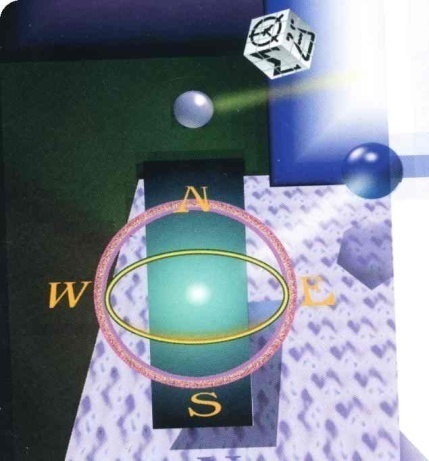 х. Кононов – 2018 г.ПРОГРАММАшкольногоэтапа всероссийской  олимпиады школьников 2018/19 учебного года по физикеМесто проведения: МКОУ «ООШ № 18 х. Кононов» 24 сентября 2018 года (понедельник) 3 день Ответственная за проведение олимпиады – Раджабова Фатимат Мирзоевна, заместитель директора по УВР тел. 8(909) 761-05-81  e-mail: 18dirschool@mail.ruВРЕМЯМЕРОПРИЯТИЕМЕСТО ПРОВЕДЕНИЯ9:00 –9:30Сбор участников олимпиадыХолл школы9:30-9:50Инструктаж по проведению олимпиадыХолл школы10:00Начало олимпиады10:00 –13:30 Выполнение конкурсных заданий Физика (9 человек)Аудитории. 214:00-14:30Разбор олимпиадных заданийФизикаАудитория № 4Работа членов жюрис 15:30Работа членов жюри, подведение итоговПоказ олимпиадных работ 25.09.2018 года14.00ФизикаАудитория 2Ознакомление участников олимпиады с результатамиНа сайте МКОУ «ООШ №18»  Советского городского округа по ссылке http://oosh18-kononov.ru 24.09 ПротоколыПосле проверкиработ25.09 Итоговые протоколыдо 18.00